		UNIVERSIDAD NACIONAL 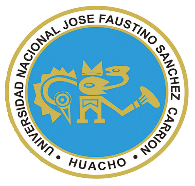 “JOSÉ FAUSTINO SÁNCHEZ CARRIÓN”VICERRECTORADO ACADÉMICOSYLLABUSFACULTAD DE CIENCIASESCUELA PROFESIONAL DE ESTADÍSTICA E INFORMÁTICADATOS GENERALESSUMILLALa asignatura de Ética y Liderazgo corresponde al área de Formación Básica y es de carácter Conceptual, procedimental y actitudinal con el propósito de aportar al desarrollo de la competencia para la aplicación de un liderazgo basado en principios éticos y morales. Abraca los siguientes aspectos: ética y moral. Valores. Liderazgo profesional y organizacional. Ética y desarrollo social y organizacional.OBJETIVO GENERAL Elaborar un juicio y la actitud moral del poblador local, identificando los condicionantes socioculturales directos e indirectos con el aporte de los enfoques de la Ética y demuestra coherencia y dominio del tema como desarrollar la competencia de administración y liderazgo analizando las ventajas y desventajas del liderazgo.OBJETIVOS ESPECÍFICOS Conocer los fundamentos éticos y la dimensión ética de la vida.Conoce la ética, inclusión social y discapacidad.Conocer códigos deontológicos: Derechos y deberes del profesional.Preparar el liderazgo, liderazgo empresarial y el cambio.V.	PROGRAMA ANALÍTICO     PRIMERA SEMANA:Fundamentos éticos y la dimensión ética de la vida. Ética y moral: delimitación. Objeto de estudio de la Ética. La Ética como saber normativo y práctico.SEGUNDA SEMANA:Ética profesional y ciudadanía. El acto y la persona moral. Estructura del acto moral. Conciencia, responsabilidad y libertad. TERCERA SEMANA:El juicio moral y los valores éticos universales. Desarrollo de la conciencia moral: de la heteronomía a la autonomía.CUARTA SEMANA:La Ética aplicada y los desafíos profesionales. La importancia de la ética. Dilemas morales.BIBLIOGRAFIA Certo, Samuel (2006). Administración Moderna. Prentice Hall. Colombia.   Cortina, Adela y Emilio (2016). Ética. Biblioteca virtual.QUINTA SEMANA:Ética, inclusión social y discapacidad. Las profesiones como fenómeno social. Caracterización de las profesiones.SEXTA SEMANA:Dimensiones ética y social de las profesiones. Implicaciones éticas en el ejercicio profesional. Principios de la responsabilidad profesional.SÉPTIMA SEMANA:Códigos deontológicos. Derechos y deberes del profesional. Obstáculos en el cumplimiento y la responsabilidad profesional. Ética ciudadana y democracia. Ética cívica en la vida profesional.OCTAVA SEMANA:Evaluación Parcial.BIBLIOGRAFIA Giusti, Miguel; Tubino, Fidel (2007). Debates de ética contemporánea. Guisán, Esperanza (2010). Introducción a la ética. Hernández, Alberto (2008). Ética actual y profesional.NOVENA SEMANA:Liderazgo, liderazgo positivo y asertividad. Conceptos sobre líder y liderazgo. Roles y necesidades gerenciales. Aprender a gestionar “el caos” siendo capaces de tomar decisiones eficaces en situaciones complejas. El comportamiento, motivación y liderazgo.DÉCIMA SEMANA:Liderazgo intrapersonal. Liderazgo, liderazgo empresarial y el cambio.ONCEAVA SEMANA:La gestión de la responsabilidad social empresarial. Estilos características niveles y competencias del líder como impulsor de cambio. Diferencia significados de líder el gerente y el equipo la gerencia y la dirección empresarial.DOCEAVA SEMANA:La ejecución de la responsabilidad social empresarial. Cualidades del gerente. Funciones gerenciales los roles del gerente y la importancia de la gerencia en las empresas.BIBLIOGRAFIA Altamirano Julca, Yamandú (2001). El arte de la oratoria. Lima, San Marcos Editorial.Caravedo, Baltazar, coord. (2009). Responsabilidad social: todos. La voz de las regiones, La Libertad.David, F. (2000). El camino del líder. Historias Ancestrales y Vivencias personales. Perú: el Comercio.TRECEAVA SEMANA:La tarea académica exigida al estudiante es que, sustente un informe de entrenamiento en habilidades sobre liderazgo. La importancia de la visión y misión compartida.CATORCEAVA SEMANA:Orígenes y finalidades de la Responsabilidad Social. Fundamentación ética del concepto de Responsabilidad Social.QUINCEAVA SEMANA:Cultura y valores de la empresa. Relación Empresa – Estado – Sociedad.DIECISÉISAVA SEMANA:Examen final.BIBLIOGRAFIA Mendoza Carapia, R. (2007). Liderazgo. México.Moreno, Ana. (2010). La Responsabilidad Social Empresarial: Oportunidades Estratégicas, organizativas y de recursos humanos.Schwalb Helguero, María Matilde. (2004). Responsabilidad social: fundamentos para la competitividad empresarial y el desarrollo sostenible.Singer, Meter (ed.) (1995). Compendio de ética. Biblioteca virtual.Singer, Meter (ed.) Compendio de ética Rabouin, R (2013). Generalidades sobre liderazgo. Prentice Hall. Argentina. Mc Graw-Hill.VI.	METODOLOGÍA.Trabajo dirigido.Exposiciones temáticas.Lectura analítica.Dinámicas grupales.Discusión dirigida.Metacognición, autoevaluación.Simulaciones.Toma de decisiones.VII.	EQUIPOS Y MATERIALESTextos.Fichas de trabajo.Guías estructuradas.La voz humana.Los organizadores visuales.El proyector multimedia.El análisis diagnóstico.Pizarra, tiza, plumones, carteles, papelotes,Textos, Guías.VIII.	EVALUACIÓNEscala vigesimalPromedio Final (PF) se obtendrá de:PF = 0,35 (ET) + 0,35 (EP) + 0.30 (EE)Prueba escrita objetiva de opción múltiple.Prueba escrita objetiva de relación.Prueba escrita objetiva de ordenamiento.Prueba escrita de ensayo.Ficha de observación.Lista de cotejo.Guías de observación e informes. IX	BIBLIOGRAFÍA Altamirano Julca, Yamandú (2001). El arte de la oratoria. Lima, San Marcos Editorial.Caravedo, Baltazar, coord. (2009). Responsabilidad social: todos. La voz de las regiones, La Libertad.Certo, Samuel (2006). Administración Moderna. Prentice Hall. Colombia.   Cortina, Adela y Emilio (2016). Ética. Biblioteca virtual.David, F. (2000). El camino del líder. Historias Ancestrales y Vivencias personales. Perú: el Comercio.Giusti, Miguel; Tubino, Fidel (2007). Debates de ética contemporánea. Guisán, Esperanza (2010). Introducción a la ética. Hernández, Alberto (2008). Ética actual y profesional.Mendoza Carapia, R. (2007). Liderazgo. México.Moreno, Ana. (2010). La Responsabilidad Social Empresarial: Oportunidades Estratégicas, organizativas y de recursos humanos.Schwalb Helguero, María Matilde. (2004). Responsabilidad social: fundamentos para la competitividad empresarial y el desarrollo sostenible.Singer, Meter (ed.) (1995). Compendio de ética. Biblioteca virtual.Singer, Meter (ed.) Compendio de ética Rabouin, R (2013). Generalidades sobre liderazgo. Prentice Hall. Argentina. Mc Graw-Hill. PROGRAMA CALENDARIZADO DE SEMESTRE 2020-IHuacho, junio de 2020Lic. Miguel Víctor Barba HerreraDocenteDNE 604Departamento AcadémicoCiencias Sociales y HumanidadesEscuela ProfesionalEstadística e informáticaEspecialidadEstadística e informáticaSemestre AcadémicoI Ciclo / 2020 – IAsignaturaÉtica y LiderazgoPre-RequisitoNingunoCódigo 104Área Curricular Formación especializadaCréditos 03Horas Semanales Horas Totales: 04 Teóricas 02 Prácticas 02CicloI CicloSecciónAApellidos y Nombres del DocenteBarba Herrera, Miguel Víctor Correo InstitucionalMbarba@Unjfsc.Edu.PeN° De Celular992851654SEMANATEORIAGABINETELABORATORIOCAMPO1Fundamentos éticos y la dimensión ética de la vida. Ética y moral: delimitación. Objeto de estudio de la Ética. La Ética como saber normativo y práctico.2Ética profesional y ciudadanía. El acto y la persona moral. Estructura del acto moral. Conciencia, responsabilidad y libertad.3El juicio moral y los valores éticos universales. Desarrollo de la conciencia moral: de la heteronomía a la autonomía.4La Ética aplicada y los desafíos profesionales. La importancia de la ética. Dilemas morales.5Ética, inclusión social y discapacidad. Las profesiones como fenómeno social. Caracterización de las profesiones.6Dimensiones ética y social de las profesiones. Implicaciones éticas en el ejercicio profesional. Principios de la responsabilidad profesional.7Códigos deontológicos. Derechos y deberes del profesional. Obstáculos en el cumplimiento y la responsabilidad profesional. Ética ciudadana y democracia. Ética cívica en la vida profesional.8Evaluación Parcial.9Liderazgo, liderazgo positivo y asertividad. Conceptos sobre líder y liderazgo. Roles y necesidades gerenciales. Aprender a gestionar “el caos” siendo capaces de tomar decisiones eficaces en situaciones complejas. El comportamiento, motivación y liderazgo.10Liderazgo intrapersonal. Liderazgo, liderazgo empresarial y el cambio.11La gestión de la responsabilidad social empresarial. Estilos características niveles y competencias del líder como impulsor de cambio. Diferencia significados de líder el gerente y el equipo la gerencia y la dirección empresarial.12La ejecución de la responsabilidad social empresarial. Cualidades del gerente. Funciones gerenciales los roles del gerente y la importancia de la gerencia en las empresas.13La tarea académica exigida al estudiante es que, sustente un informe de entrenamiento en habilidades sobre liderazgo. La importancia de la visión y misión compartida.14Orígenes y finalidades de la Responsabilidad Social. Fundamentación ética del concepto de Responsabilidad Social.15Cultura y valores de la empresa. Relación Empresa – Estado – Sociedad.16Examen final.